Emergency Action Planning Worksheet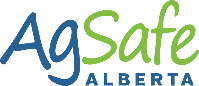 Important: Retain a copy of this document in your farm records.Farm NameDate CompletedEmergencyDate of ReviewList ways to prevent the emergency from happening, if possibleList ways to stop or reduce the severity of the emergencyList the resources needed to prevent, stop and reduce the severity of the emergencyList things that could interfere with your planned emergency actionsList ways to overcome the things that could interfere with your planned emergency actionsPrint NamePrint Job TitleSignatureDate